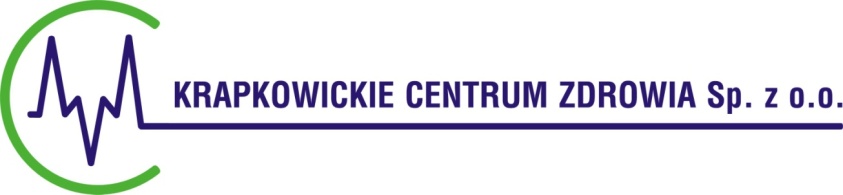 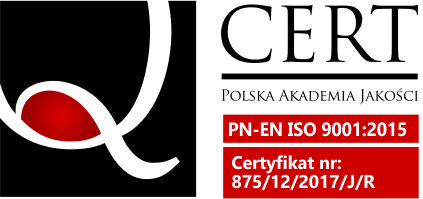 Warunki SzczegółoweKonkurs Ofert Nr 18/2020na udzielanie świadczeń zdrowotnych w zakresie pobierania przez zespoły transportu sanitarnego próbek (wymazów) do badań w kierunku zakażenia SARS-CoV 2 oraz przewożenia próbek do laboratorium na terenie województwa opolskiegoPodstawa prawnaArt. 26 ustawy z dnia 15 kwietnia 2011 r. o działalności leczniczej (Dz. U. z 2020 r., poz. 295) oraz art. 140, art. 141, art. 146 ust. 1, art. 147, art. 148 ust.1, art. 149, art. 150, art. 151 ust. 1, 2, 4-6, art. 152, art. 153 i art. 154 ust. 1 i 2 ustawy z dnia 27 sierpnia 2004 r. o świadczeniach opieki zdrowotnej finansowanych ze środków publicznych (Dz. U. z 2018 r., poz. 1510 z późn. zm.). ZamawiającyKrapkowickie Centrum Zdrowia Sp. z o.o.z siedzibą w Krapkowicach, 47-303 Krapkowice, os. XXX-lecia 21, wpisana do rejestru przedsiębiorców przy Sądzie Rejonowym w Opolu VIII Wydział Gospodarczy Krajowego Rejestru Sądowego pod numerem KRS 0000312406, NIP 1990080635, RERON 160213499, wpisana przez Wojewodę Opolskiego do rejestru podmiotów prowadzących działalność leczniczą pod numerem księgi rejestrowej 000000023002.Osoba do kontaktów w sprawach dotyczących konkursu:Iwona Wymysłowska, tel. 510 599 105, e-mail: przetargi@kcz.krapkowice.pl Przedmiot postępowaniaUdzielanie świadczeń zdrowotnych w zakresie pobierania przez zespoły transportu sanitarnego próbek (wymazów) do badań w kierunku zakażenia SARS-CoV 2 oraz przewożenia próbek do laboratorium na terenie województwa opolskiegoUmowa zostanie zawarta na okres od 01.11.2020r. do 30.04.2021r. Kryteria oceny ofertOferty będą oceniane i porównywane na podstawie:ich poprawności w odniesieniu do określonych w punkcie 5. warunków merytorycznych i formalnych wymaganych od Przyjmującego zamówienie, cen świadczeń j określonych w Formularzu Ofertowym, stanowiącym załącznik nr 1 do niniejszych Warunków Szczegółowych, treści Oświadczenia, stanowiącego załącznik nr 2 do niniejszych Warunków Szczegółowych. Oferty niespełniające któregokolwiek wymogu merytorycznego lub formalnego określonego w punkcie 5., czy zawierające negatywną odpowiedź choćby do jednego z punktów Oświadczenia, zostaną odrzucone. Umowa o udzielenie zamówienia na świadczenia opieki zdrowotnej stanowiące przedmiot zamówienia, będą zawarte ze Świadczeniodawcą, którego oferta spełni wszystkie warunki merytoryczne i formalne określone w punkcie 5. i który złoży Oświadczenie wyłącznie z pozytywnymi odpowiedziami oraz jednocześnie zaproponuje najniższą cenę wykonania świadczeń stanowiących przedmiot zamówieniWarunki wymagane od ŚwiadczeniodawcówWarunki merytoryczne:Każdy Świadczeniodawca zobowiązany jest zapoznać się z Ogłoszeniem Konkursu Ofert oraz niniejszymi Warunkami Szczegółowymi i wchodzącymi w ich skład załącznikami, w celu określenia swoich możliwości udziału w konkursie. Każdy Świadczeniodawca zobowiązany jest spełniać wszystkie warunki wymienione w Oświadczeniu, stanowiącym załącznik nr 2 do niniejszych Warunków Szczegółowych. Każdy Świadczeniodawca składając ofertę potwierdza gotowość udzielania świadczeń zdrowotnych, stanowiących przedmiot zamówienia, na warunkach określonych przez Zamawiającego w Istotnych Warunkach Umowy, stanowiących załącznik nr 3 do niniejszych Warunków Szczegółowych.              Warunki formalne (sposób przygotowania oferty): 1) Ofertę należy sporządzić w języku polskimi w formie pisemnej. 2) Ofertę należy sporządzić w sposób staranny, tzn. czytelnie pismem odręcznym, maszynowo lub w formie wydruku komputerowego. Ewentualne korekty należy nanosić w sposób zapewniający widoczność błędnych i właściwych zapisów, a poprawki należy parafować. 3) W ofercie należy zawrzeć komplet wymaganych dokumentów:• wypełniony Formularz Ofertowy - stanowiący załącznik nr 1 do niniejszych Warunków Szczegółowych, • wypełnione Oświadczenie - stanowiące załącznik nr 2 do niniejszych Warunków Szczegółowych, • wydruk zaświadczenia z Centralnej Ewidencji i Informacji o Działalności Gospodarczej https://prod.ceidg.gov.pl/ceidg.cms.engine/ lub wydruk informacji odpowiadającej odpisowi aktualnemu z Rejestru Przedsiębiorców Krajowego Rejestru Sądowego https://ems.ms.gov.pl/krs/wyszukiwaniepodmiotu• wydruk danych z wpisu w rejestrze REGON Głównego Urzędu Statystycznego http://www.stat.gov.pl/regon/, • Zaświadczenie o wpisie do rejestru podmiotów wykonujących działalność leczniczą wydane przez właściwą izbę lekarską lub wydruk Księgi Rejestrowej z rejestru Podmiotów Wykonujących Działalność Leczniczą http://www.rpwdl.csioz.gov.pl/rpm/public/filtrKsiag.jsf• kserokopie dokumentów potwierdzających wymagane uprawnienia (kwalifikacje zawodowe) Świadczeniodawcy i lub jego personelu medycznego wymagane do udzielania świadczeń zdrowotnych w zakresie określonym przedmiotem zamówienia (dyplomy, zaświadczenia, prawo wykonywania zawodu, inne) – dopuszcza się dostarczenie dokumentów przed podpisaniem umowy, • dokument potwierdzający zawarcie przez Świadczeniodawcę obowiązkowego ubezpieczenia odpowiedzialności cywilnej podmiotu wykonującego działalność leczniczą. 4) Świadczeniodawca może złożyć tylko jedną ofertę. 5) Oferta powinna być zabezpieczona przed przypadkowym jej otwarciem przed terminem oraz zewnętrznie opisana: „Konkurs Ofert Nr 18/2020 Udzielanie świadczeń zdrowotnych w zakresie pobierania przez zespoły transportu sanitarnego próbek (wymazów) do badań w kierunku zakażenia SARS-CoV 2 oraz przewożenia próbek do laboratorium na terenie województwa opolskiegonie otwierać do dnia 30.10.2020r. do godz. 10:00” 6) Oferty należy składać w nieprzekraczalnym terminie do dnia 30.10.2020r. do godz. 10:00 (decyduje   data i godzina wpływu) w sekretariacie siedziby Zamawiającego: Krapkowickie Centrum Zdrowia Sp. z o.o., ul. Piastowska 16a, 47-303 Krapkowice lub w formie elektronicznej na adres e-mailowy:przetargi@kcz.krapkowice.pl  lub sekretariat@kcz.krapkowice.pl6. Pozostałe warunki konkursu ofert 1) Świadczeniodawca ma prawo zwrócić się do Zamawiającego o udzielenie dodatkowych informacji na temat konkursu ofert. 2) Wszelkie koszty związane z przygotowaniem i złożeniem oferty ponosi Świadczeniodawca. 3) Zamawiający zastrzega sobie prawo do odwołania konkursu ofert lub przedłużenia terminu składania ofert. Krapkowice, dnia 26.10.2020r.	 		 